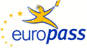 EuropassCurriculum VitaeEuropassCurriculum VitaeInformatat PersonaleInformatat PersonaleMbiemri / EmriNumri Personal i ID: Mbiemri / EmriNumri Personal i ID:   Blendi Himçi  Blendi Himçi  Blendi Himçi  Blendi Himçi  Blendi Himçi  Blendi Himçi  Blendi Himçi  Blendi Himçi  Blendi Himçi  Blendi Himçi  Blendi Himçi  Blendi Himçi  Blendi HimçiAdresaAdresa  Elbasan  Elbasan  Elbasan  Elbasan  Elbasan  Elbasan  Elbasan  Elbasan  Elbasan  Elbasan  Elbasan  Elbasan  ElbasanTelefoniTelefoni06961963110696196311069619631106961963110696196311FaxFaxE-mailE-mailBlendih@yahoo.comBlendih@yahoo.comBlendih@yahoo.comBlendih@yahoo.comBlendih@yahoo.comBlendih@yahoo.comBlendih@yahoo.comBlendih@yahoo.comBlendih@yahoo.comBlendih@yahoo.comBlendih@yahoo.comBlendih@yahoo.comBlendih@yahoo.comNacionalitetiNacionalitetiShqipëtarShqipëtarShqipëtarShqipëtarShqipëtarShqipëtarShqipëtarShqipëtarShqipëtarShqipëtarShqipëtarShqipëtarShqipëtarData dhe vendi i lindjesData dhe vendi i lindjes25/05/1977, lindur në Elbasan25/05/1977, lindur në Elbasan25/05/1977, lindur në Elbasan25/05/1977, lindur në Elbasan25/05/1977, lindur në Elbasan25/05/1977, lindur në Elbasan25/05/1977, lindur në Elbasan25/05/1977, lindur në Elbasan25/05/1977, lindur në Elbasan25/05/1977, lindur në Elbasan25/05/1977, lindur në Elbasan25/05/1977, lindur në Elbasan25/05/1977, lindur në ElbasanGjiniaGjiniaMashkullMashkullMashkullMashkullMashkullMashkullMashkullMashkullMashkullMashkullMashkullMashkullMashkull  Fusha Profesionale  Fusha Profesionale   Pedagog i brendshëm në Fakultetin Ekonomik në Universitetin “A.Xhuvani në departamentin e së       Drejtës   Pedagog i brendshëm në Fakultetin Ekonomik në Universitetin “A.Xhuvani në departamentin e së       Drejtës   Pedagog i brendshëm në Fakultetin Ekonomik në Universitetin “A.Xhuvani në departamentin e së       Drejtës   Pedagog i brendshëm në Fakultetin Ekonomik në Universitetin “A.Xhuvani në departamentin e së       Drejtës   Pedagog i brendshëm në Fakultetin Ekonomik në Universitetin “A.Xhuvani në departamentin e së       Drejtës   Pedagog i brendshëm në Fakultetin Ekonomik në Universitetin “A.Xhuvani në departamentin e së       Drejtës   Pedagog i brendshëm në Fakultetin Ekonomik në Universitetin “A.Xhuvani në departamentin e së       Drejtës   Pedagog i brendshëm në Fakultetin Ekonomik në Universitetin “A.Xhuvani në departamentin e së       Drejtës   Pedagog i brendshëm në Fakultetin Ekonomik në Universitetin “A.Xhuvani në departamentin e së       Drejtës   Pedagog i brendshëm në Fakultetin Ekonomik në Universitetin “A.Xhuvani në departamentin e së       Drejtës   Pedagog i brendshëm në Fakultetin Ekonomik në Universitetin “A.Xhuvani në departamentin e së       Drejtës   Pedagog i brendshëm në Fakultetin Ekonomik në Universitetin “A.Xhuvani në departamentin e së       Drejtës   Pedagog i brendshëm në Fakultetin Ekonomik në Universitetin “A.Xhuvani në departamentin e së       DrejtësEksperiencat e punësEksperiencat e punës Pedagog i brendshëm në Fakultetin Ekonomik në Universitetin “A.Xhuvani në departamentin e së        Drejtës Pedagog i brendshëm në Fakultetin Ekonomik në Universitetin “A.Xhuvani në departamentin e së        Drejtës Pedagog i brendshëm në Fakultetin Ekonomik në Universitetin “A.Xhuvani në departamentin e së        Drejtës Pedagog i brendshëm në Fakultetin Ekonomik në Universitetin “A.Xhuvani në departamentin e së        Drejtës Pedagog i brendshëm në Fakultetin Ekonomik në Universitetin “A.Xhuvani në departamentin e së        Drejtës Pedagog i brendshëm në Fakultetin Ekonomik në Universitetin “A.Xhuvani në departamentin e së        Drejtës Pedagog i brendshëm në Fakultetin Ekonomik në Universitetin “A.Xhuvani në departamentin e së        Drejtës Pedagog i brendshëm në Fakultetin Ekonomik në Universitetin “A.Xhuvani në departamentin e së        Drejtës Pedagog i brendshëm në Fakultetin Ekonomik në Universitetin “A.Xhuvani në departamentin e së        Drejtës Pedagog i brendshëm në Fakultetin Ekonomik në Universitetin “A.Xhuvani në departamentin e së        Drejtës Pedagog i brendshëm në Fakultetin Ekonomik në Universitetin “A.Xhuvani në departamentin e së        Drejtës Pedagog i brendshëm në Fakultetin Ekonomik në Universitetin “A.Xhuvani në departamentin e së        Drejtës Pedagog i brendshëm në Fakultetin Ekonomik në Universitetin “A.Xhuvani në departamentin e së        DrejtësDataData2005 - aktualisht2005 - aktualisht2005 - aktualisht2005 - aktualisht2005 - aktualisht2005 - aktualisht2005 - aktualisht2005 - aktualisht2005 - aktualisht2005 - aktualisht2005 - aktualisht2005 - aktualisht2005 - aktualishtPozita që është ushtruarPozita që është ushtruarPedagog i brendshemPedagog i brendshemPedagog i brendshemPedagog i brendshemPedagog i brendshemPedagog i brendshemPedagog i brendshemPedagog i brendshemPedagog i brendshemPedagog i brendshemPedagog i brendshemPedagog i brendshemPedagog i brendshemAktivitetet kryesore dhe përgjegjësitëAktivitetet kryesore dhe përgjegjësitë2012 -2016: Përgjegjës i Departamentit të së Drejtës pranë Fakultetit Ekonomik në Universitetin “A.Xhuvani2012 -2016: Përgjegjës i Departamentit të së Drejtës pranë Fakultetit Ekonomik në Universitetin “A.Xhuvani2012 -2016: Përgjegjës i Departamentit të së Drejtës pranë Fakultetit Ekonomik në Universitetin “A.Xhuvani2012 -2016: Përgjegjës i Departamentit të së Drejtës pranë Fakultetit Ekonomik në Universitetin “A.Xhuvani2012 -2016: Përgjegjës i Departamentit të së Drejtës pranë Fakultetit Ekonomik në Universitetin “A.Xhuvani2012 -2016: Përgjegjës i Departamentit të së Drejtës pranë Fakultetit Ekonomik në Universitetin “A.Xhuvani2012 -2016: Përgjegjës i Departamentit të së Drejtës pranë Fakultetit Ekonomik në Universitetin “A.Xhuvani2012 -2016: Përgjegjës i Departamentit të së Drejtës pranë Fakultetit Ekonomik në Universitetin “A.Xhuvani2012 -2016: Përgjegjës i Departamentit të së Drejtës pranë Fakultetit Ekonomik në Universitetin “A.Xhuvani2012 -2016: Përgjegjës i Departamentit të së Drejtës pranë Fakultetit Ekonomik në Universitetin “A.Xhuvani2012 -2016: Përgjegjës i Departamentit të së Drejtës pranë Fakultetit Ekonomik në Universitetin “A.Xhuvani2012 -2016: Përgjegjës i Departamentit të së Drejtës pranë Fakultetit Ekonomik në Universitetin “A.Xhuvani2012 -2016: Përgjegjës i Departamentit të së Drejtës pranë Fakultetit Ekonomik në Universitetin “A.XhuvaniEmri dhe adresa e punëdhënësitEmri dhe adresa e punëdhënësitUniversitetin “Aleksandër Xhuvani” ElbasanUniversitetin “Aleksandër Xhuvani” ElbasanUniversitetin “Aleksandër Xhuvani” ElbasanUniversitetin “Aleksandër Xhuvani” ElbasanUniversitetin “Aleksandër Xhuvani” ElbasanUniversitetin “Aleksandër Xhuvani” ElbasanUniversitetin “Aleksandër Xhuvani” ElbasanUniversitetin “Aleksandër Xhuvani” ElbasanUniversitetin “Aleksandër Xhuvani” ElbasanUniversitetin “Aleksandër Xhuvani” ElbasanUniversitetin “Aleksandër Xhuvani” ElbasanUniversitetin “Aleksandër Xhuvani” ElbasanUniversitetin “Aleksandër Xhuvani” ElbasanLloji i biznesit ose sektoritDataPozita që është ushtruarAktivitetet kryesore dhe përgjegjësitëEmri dhe adresa e punëdhënësitLloji i biznesit dhe sektorit  Lloji i biznesit ose sektoritDataPozita që është ushtruarAktivitetet kryesore dhe përgjegjësitëEmri dhe adresa e punëdhënësitLloji i biznesit dhe sektorit     Këshilli i Qarkut Elbasan  2008- 2011  Kryetar i Këshillit të Qarkut Elbasan  Drejtimi dhe organizimi bashkërendimi i punës në rang Qarku  Këshilli i Qarkut Elbasan   Këshilli i Qarkut Elbasan  2008- 2011  Kryetar i Këshillit të Qarkut Elbasan  Drejtimi dhe organizimi bashkërendimi i punës në rang Qarku  Këshilli i Qarkut Elbasan   Këshilli i Qarkut Elbasan  2008- 2011  Kryetar i Këshillit të Qarkut Elbasan  Drejtimi dhe organizimi bashkërendimi i punës në rang Qarku  Këshilli i Qarkut Elbasan   Këshilli i Qarkut Elbasan  2008- 2011  Kryetar i Këshillit të Qarkut Elbasan  Drejtimi dhe organizimi bashkërendimi i punës në rang Qarku  Këshilli i Qarkut Elbasan   Këshilli i Qarkut Elbasan  2008- 2011  Kryetar i Këshillit të Qarkut Elbasan  Drejtimi dhe organizimi bashkërendimi i punës në rang Qarku  Këshilli i Qarkut Elbasan   Këshilli i Qarkut Elbasan  2008- 2011  Kryetar i Këshillit të Qarkut Elbasan  Drejtimi dhe organizimi bashkërendimi i punës në rang Qarku  Këshilli i Qarkut Elbasan   Këshilli i Qarkut Elbasan  2008- 2011  Kryetar i Këshillit të Qarkut Elbasan  Drejtimi dhe organizimi bashkërendimi i punës në rang Qarku  Këshilli i Qarkut Elbasan   Këshilli i Qarkut Elbasan  2008- 2011  Kryetar i Këshillit të Qarkut Elbasan  Drejtimi dhe organizimi bashkërendimi i punës në rang Qarku  Këshilli i Qarkut Elbasan   Këshilli i Qarkut Elbasan  2008- 2011  Kryetar i Këshillit të Qarkut Elbasan  Drejtimi dhe organizimi bashkërendimi i punës në rang Qarku  Këshilli i Qarkut Elbasan   Këshilli i Qarkut Elbasan  2008- 2011  Kryetar i Këshillit të Qarkut Elbasan  Drejtimi dhe organizimi bashkërendimi i punës në rang Qarku  Këshilli i Qarkut Elbasan   Këshilli i Qarkut Elbasan  2008- 2011  Kryetar i Këshillit të Qarkut Elbasan  Drejtimi dhe organizimi bashkërendimi i punës në rang Qarku  Këshilli i Qarkut Elbasan   Këshilli i Qarkut Elbasan  2008- 2011  Kryetar i Këshillit të Qarkut Elbasan  Drejtimi dhe organizimi bashkërendimi i punës në rang Qarku  Këshilli i Qarkut Elbasan   Këshilli i Qarkut Elbasan  2008- 2011  Kryetar i Këshillit të Qarkut Elbasan  Drejtimi dhe organizimi bashkërendimi i punës në rang Qarku  Këshilli i Qarkut ElbasanEdukimi dhe TrajnimetEdukimi dhe Trajnimet    Fakulteti i Shkencave Humane ne Universitetin “A.Xhuvani”    (medalje ari)    Fakulteti i Shkencave Humane ne Universitetin “A.Xhuvani”    (medalje ari)    Fakulteti i Shkencave Humane ne Universitetin “A.Xhuvani”    (medalje ari)    Fakulteti i Shkencave Humane ne Universitetin “A.Xhuvani”    (medalje ari)    Fakulteti i Shkencave Humane ne Universitetin “A.Xhuvani”    (medalje ari)    Fakulteti i Shkencave Humane ne Universitetin “A.Xhuvani”    (medalje ari)    Fakulteti i Shkencave Humane ne Universitetin “A.Xhuvani”    (medalje ari)    Fakulteti i Shkencave Humane ne Universitetin “A.Xhuvani”    (medalje ari)    Fakulteti i Shkencave Humane ne Universitetin “A.Xhuvani”    (medalje ari)    Fakulteti i Shkencave Humane ne Universitetin “A.Xhuvani”    (medalje ari)    Fakulteti i Shkencave Humane ne Universitetin “A.Xhuvani”    (medalje ari)    Fakulteti i Shkencave Humane ne Universitetin “A.Xhuvani”    (medalje ari)    Fakulteti i Shkencave Humane ne Universitetin “A.Xhuvani”    (medalje ari)DataData1996-20001996-20001996-20001996-20001996-20001996-20001996-20001996-20001996-20001996-20001996-20001996-20001996-2000Titulli i fituar i kualifikimitTitulli i fituar i kualifikimitProfili JuristProfili JuristProfili JuristProfili JuristProfili JuristProfili JuristProfili JuristProfili JuristProfili JuristProfili JuristProfili JuristProfili JuristProfili JuristEmri dhe lloji i organizates që ka ofruar edukimin dhe trajniminEmri dhe lloji i organizates që ka ofruar edukimin dhe trajniminUniversiteti “A.Xhuvani"Universiteti “A.Xhuvani"Universiteti “A.Xhuvani"Universiteti “A.Xhuvani"Universiteti “A.Xhuvani"Universiteti “A.Xhuvani"Universiteti “A.Xhuvani"Universiteti “A.Xhuvani"Universiteti “A.Xhuvani"Universiteti “A.Xhuvani"Universiteti “A.Xhuvani"Universiteti “A.Xhuvani"Universiteti “A.Xhuvani"Niveli i klasifikimit kombëtar dhe ndërkombëtarNiveli i klasifikimit kombëtar dhe ndërkombëtar2000-2005 : Fakulteti Juridik Universiteta di Firenze 2005-2007:  Master Drejtim Financiar dhe Manaxhim Risku ne universitetin e                           Bolonjes 2006:           Mbrojtje e titullit Avokat2012-2016:  “Doktor i shkencave” ne te drejten tatimore, me teme “TVSH-ja ne sherbimet e                        telekomunikacionit, harmonizimi I legjislcionit midis Shqiperise dhe vendeve                        te BE-se”2000-2005 : Fakulteti Juridik Universiteta di Firenze 2005-2007:  Master Drejtim Financiar dhe Manaxhim Risku ne universitetin e                           Bolonjes 2006:           Mbrojtje e titullit Avokat2012-2016:  “Doktor i shkencave” ne te drejten tatimore, me teme “TVSH-ja ne sherbimet e                        telekomunikacionit, harmonizimi I legjislcionit midis Shqiperise dhe vendeve                        te BE-se”2000-2005 : Fakulteti Juridik Universiteta di Firenze 2005-2007:  Master Drejtim Financiar dhe Manaxhim Risku ne universitetin e                           Bolonjes 2006:           Mbrojtje e titullit Avokat2012-2016:  “Doktor i shkencave” ne te drejten tatimore, me teme “TVSH-ja ne sherbimet e                        telekomunikacionit, harmonizimi I legjislcionit midis Shqiperise dhe vendeve                        te BE-se”2000-2005 : Fakulteti Juridik Universiteta di Firenze 2005-2007:  Master Drejtim Financiar dhe Manaxhim Risku ne universitetin e                           Bolonjes 2006:           Mbrojtje e titullit Avokat2012-2016:  “Doktor i shkencave” ne te drejten tatimore, me teme “TVSH-ja ne sherbimet e                        telekomunikacionit, harmonizimi I legjislcionit midis Shqiperise dhe vendeve                        te BE-se”2000-2005 : Fakulteti Juridik Universiteta di Firenze 2005-2007:  Master Drejtim Financiar dhe Manaxhim Risku ne universitetin e                           Bolonjes 2006:           Mbrojtje e titullit Avokat2012-2016:  “Doktor i shkencave” ne te drejten tatimore, me teme “TVSH-ja ne sherbimet e                        telekomunikacionit, harmonizimi I legjislcionit midis Shqiperise dhe vendeve                        te BE-se”2000-2005 : Fakulteti Juridik Universiteta di Firenze 2005-2007:  Master Drejtim Financiar dhe Manaxhim Risku ne universitetin e                           Bolonjes 2006:           Mbrojtje e titullit Avokat2012-2016:  “Doktor i shkencave” ne te drejten tatimore, me teme “TVSH-ja ne sherbimet e                        telekomunikacionit, harmonizimi I legjislcionit midis Shqiperise dhe vendeve                        te BE-se”2000-2005 : Fakulteti Juridik Universiteta di Firenze 2005-2007:  Master Drejtim Financiar dhe Manaxhim Risku ne universitetin e                           Bolonjes 2006:           Mbrojtje e titullit Avokat2012-2016:  “Doktor i shkencave” ne te drejten tatimore, me teme “TVSH-ja ne sherbimet e                        telekomunikacionit, harmonizimi I legjislcionit midis Shqiperise dhe vendeve                        te BE-se”2000-2005 : Fakulteti Juridik Universiteta di Firenze 2005-2007:  Master Drejtim Financiar dhe Manaxhim Risku ne universitetin e                           Bolonjes 2006:           Mbrojtje e titullit Avokat2012-2016:  “Doktor i shkencave” ne te drejten tatimore, me teme “TVSH-ja ne sherbimet e                        telekomunikacionit, harmonizimi I legjislcionit midis Shqiperise dhe vendeve                        te BE-se”2000-2005 : Fakulteti Juridik Universiteta di Firenze 2005-2007:  Master Drejtim Financiar dhe Manaxhim Risku ne universitetin e                           Bolonjes 2006:           Mbrojtje e titullit Avokat2012-2016:  “Doktor i shkencave” ne te drejten tatimore, me teme “TVSH-ja ne sherbimet e                        telekomunikacionit, harmonizimi I legjislcionit midis Shqiperise dhe vendeve                        te BE-se”2000-2005 : Fakulteti Juridik Universiteta di Firenze 2005-2007:  Master Drejtim Financiar dhe Manaxhim Risku ne universitetin e                           Bolonjes 2006:           Mbrojtje e titullit Avokat2012-2016:  “Doktor i shkencave” ne te drejten tatimore, me teme “TVSH-ja ne sherbimet e                        telekomunikacionit, harmonizimi I legjislcionit midis Shqiperise dhe vendeve                        te BE-se”2000-2005 : Fakulteti Juridik Universiteta di Firenze 2005-2007:  Master Drejtim Financiar dhe Manaxhim Risku ne universitetin e                           Bolonjes 2006:           Mbrojtje e titullit Avokat2012-2016:  “Doktor i shkencave” ne te drejten tatimore, me teme “TVSH-ja ne sherbimet e                        telekomunikacionit, harmonizimi I legjislcionit midis Shqiperise dhe vendeve                        te BE-se”2000-2005 : Fakulteti Juridik Universiteta di Firenze 2005-2007:  Master Drejtim Financiar dhe Manaxhim Risku ne universitetin e                           Bolonjes 2006:           Mbrojtje e titullit Avokat2012-2016:  “Doktor i shkencave” ne te drejten tatimore, me teme “TVSH-ja ne sherbimet e                        telekomunikacionit, harmonizimi I legjislcionit midis Shqiperise dhe vendeve                        te BE-se”2000-2005 : Fakulteti Juridik Universiteta di Firenze 2005-2007:  Master Drejtim Financiar dhe Manaxhim Risku ne universitetin e                           Bolonjes 2006:           Mbrojtje e titullit Avokat2012-2016:  “Doktor i shkencave” ne te drejten tatimore, me teme “TVSH-ja ne sherbimet e                        telekomunikacionit, harmonizimi I legjislcionit midis Shqiperise dhe vendeve                        te BE-se”Aftësitë personale dhe kompetencatAftësitë personale dhe kompetencat Gjuha amtare Gjuha amtareShqipëtareShqipëtareShqipëtareShqipëtareShqipëtareShqipëtareShqipëtareShqipëtareShqipëtareShqipëtareShqipëtareShqipëtareShqipëtareGjuhët tjera Gjuhët tjera Vetë – vlerësimi Vetë – vlerësimi Të kuptuaritTë kuptuaritTë kuptuaritTë kuptuaritTë kuptuaritTë foluritTë foluritTë foluritTë foluritTë foluritShkrimiShkrimiSipas nivelit europian (*)Sipas nivelit europian (*)DëgjimiDëgjimiLeximiLeximiLeximiE folur interaktiveE folur interaktiveE folur produktiveE folur produktiveE folur produktiveAnglishtAnglishtShumë mirëShumë mirëShumë mirëShumë mirëShumë mirëShumë mirëItalishtItalisht     Shumë mirëShumë mirëShumë mirëShumë mirëShumë mirëShumë mirëFrengjishtFrengjisht     Shumë mirëMirëMirëMirëMirë                 Veprimtaria Shkencore                 Veprimtaria Shkencore(*) Korniza e përbashkët evropiane e referencës për gjuhët-2008-Revista shkencore Ekonomia dhe Tranzicioni. Tirane. Shqiperi. -“Miremanaxhimi I takasave vendore. Rasti Bashkia Elbasan”-2009- Revista shkencore Ekonomia dhe Tranzicioni. Tirane. Shqiperi. Nr.4 korrik-shtaor fq 159-166-“Nxitja dhe zhvillimi ekonomik I kalase se Elbasanit per ta kthyer ate ne nje destinacion ekonomik”-Skopje, 29 - 31 Gusht 2012 -“7 THE ANNUAL MEETING OF INSTITUTE ALB-SHKENCA  Conference of Economic Sciences”-  Blendi Himçi, Ermira Tafani. “Buxhetimi me pjesmarrje si proces që rrit pjesmarrjen qytetarenë vendim-marrje (rasti i bashkisë Elbasan) [Buxhetimi me pjesmarrje si proces që rrit pjesmarrjen qytetarenë vendim-marrje (rasti i bashkisë Elbasan)]”-20 octobre 2012- Fakulteti Ekonomik Universiteti Aleksander Xhuvani: “South-East European Countries towards European Integration”,  20 Tetor, Elbasan- “Domicile and residencce of individuals under EC law and albanian legislation”Phd Candidate Blendi Himci, Prof.assoc. Dr.Genta Tafa Bungo.-28 novembre 2013- Revista shkencore “Diskutime” ISSN 1857-825X NR8 also on line  versionat:www.diskutime.org ISSN 1857-8543. Tetove, Maqedoni. “ Problematikat e harmonizimit te tatimit te te ardhurave ne disiplinene komunitare”-Shkoder 2013-  Faculty of Economics organised the International Scientific Conference titled "Cultural tourism across         borders" CTAB 2013. “LOCAL GOVERNMENT ENTITIES AND THEIR ROLE IN PROMOTING CULTURAL TOURISM: THE DECENTRALIZATION PROCESS AND REGIONAL STRATEGIES “ Blendi Himçi MsC, Arber Gjeta, PhD, Fakulteti Ekonomik, Universiteti “Aleksandër Xhuvani”, Elbasan -March 2014- Mediterranean Journal of Social Sciences, Italy, vol. 5, No. 7,    ISSN 2039-9340.  “Avoidance of double taxation based on OECD Agreements: Analyze of the Albanian-Italian model” phd.student Blendi Himci-Decembre 2014- International journal of arts and sciences, Freiburg, Germany :-“Some Aspects of the monetary policy in developing countries Albania and the countries of Eastern Europe”Phd.student. Blendi Himci.-July 2015- Skap Multidisiplinary Summer Conference 2015; www.skaponline.com editor@skaponline.com. “The good administration of taxes at the  local government” phd.student Blendi Himci.-April 2016,Struga, Macedonia; - Third International Scientific Conference “Scientific Chellenges for Sustainable Development”-  “ Doctrinal standpoint tax on value added in telecommunication services” Phd.Blendi Himci, Phd.Ermir Tafani, Msc Nadije Shopi.-Shtator 2017- ;Botim i ciklit  te leksioneve  “E Drejte Private” Autore Artan Spahiu, Blendi Himci-Novembre 2018-  7the International Conference : “Toward Eurpean Union, Integrating Research and Innovation” ;- “TAX GOVERNANCE AT THE LOCAL LEVEL : CASE IN THE DISTRICT OF ELBASAN” phd.Blendi Himci, phd. Ermira Tafani, Msc Nadije Shopi.-January 2019- The 4th international “ New perspective on Education and Heritage” Conference in Central  European University Budapest. “;-“HARMONIZATION OF VAT ADDED VALUE IN TELECOMMUNICATION SERVICES OF ALBANIA WITH EU DIRECTIVES” phd.Blendi Himci, phd. Ermira Tafani, Msc Nadije Shopi.undergoes Albania in the Context of justice reform. Comparative aspects.”(*) Korniza e përbashkët evropiane e referencës për gjuhët-2008-Revista shkencore Ekonomia dhe Tranzicioni. Tirane. Shqiperi. -“Miremanaxhimi I takasave vendore. Rasti Bashkia Elbasan”-2009- Revista shkencore Ekonomia dhe Tranzicioni. Tirane. Shqiperi. Nr.4 korrik-shtaor fq 159-166-“Nxitja dhe zhvillimi ekonomik I kalase se Elbasanit per ta kthyer ate ne nje destinacion ekonomik”-Skopje, 29 - 31 Gusht 2012 -“7 THE ANNUAL MEETING OF INSTITUTE ALB-SHKENCA  Conference of Economic Sciences”-  Blendi Himçi, Ermira Tafani. “Buxhetimi me pjesmarrje si proces që rrit pjesmarrjen qytetarenë vendim-marrje (rasti i bashkisë Elbasan) [Buxhetimi me pjesmarrje si proces që rrit pjesmarrjen qytetarenë vendim-marrje (rasti i bashkisë Elbasan)]”-20 octobre 2012- Fakulteti Ekonomik Universiteti Aleksander Xhuvani: “South-East European Countries towards European Integration”,  20 Tetor, Elbasan- “Domicile and residencce of individuals under EC law and albanian legislation”Phd Candidate Blendi Himci, Prof.assoc. Dr.Genta Tafa Bungo.-28 novembre 2013- Revista shkencore “Diskutime” ISSN 1857-825X NR8 also on line  versionat:www.diskutime.org ISSN 1857-8543. Tetove, Maqedoni. “ Problematikat e harmonizimit te tatimit te te ardhurave ne disiplinene komunitare”-Shkoder 2013-  Faculty of Economics organised the International Scientific Conference titled "Cultural tourism across         borders" CTAB 2013. “LOCAL GOVERNMENT ENTITIES AND THEIR ROLE IN PROMOTING CULTURAL TOURISM: THE DECENTRALIZATION PROCESS AND REGIONAL STRATEGIES “ Blendi Himçi MsC, Arber Gjeta, PhD, Fakulteti Ekonomik, Universiteti “Aleksandër Xhuvani”, Elbasan -March 2014- Mediterranean Journal of Social Sciences, Italy, vol. 5, No. 7,    ISSN 2039-9340.  “Avoidance of double taxation based on OECD Agreements: Analyze of the Albanian-Italian model” phd.student Blendi Himci-Decembre 2014- International journal of arts and sciences, Freiburg, Germany :-“Some Aspects of the monetary policy in developing countries Albania and the countries of Eastern Europe”Phd.student. Blendi Himci.-July 2015- Skap Multidisiplinary Summer Conference 2015; www.skaponline.com editor@skaponline.com. “The good administration of taxes at the  local government” phd.student Blendi Himci.-April 2016,Struga, Macedonia; - Third International Scientific Conference “Scientific Chellenges for Sustainable Development”-  “ Doctrinal standpoint tax on value added in telecommunication services” Phd.Blendi Himci, Phd.Ermir Tafani, Msc Nadije Shopi.-Shtator 2017- ;Botim i ciklit  te leksioneve  “E Drejte Private” Autore Artan Spahiu, Blendi Himci-Novembre 2018-  7the International Conference : “Toward Eurpean Union, Integrating Research and Innovation” ;- “TAX GOVERNANCE AT THE LOCAL LEVEL : CASE IN THE DISTRICT OF ELBASAN” phd.Blendi Himci, phd. Ermira Tafani, Msc Nadije Shopi.-January 2019- The 4th international “ New perspective on Education and Heritage” Conference in Central  European University Budapest. “;-“HARMONIZATION OF VAT ADDED VALUE IN TELECOMMUNICATION SERVICES OF ALBANIA WITH EU DIRECTIVES” phd.Blendi Himci, phd. Ermira Tafani, Msc Nadije Shopi.undergoes Albania in the Context of justice reform. Comparative aspects.”(*) Korniza e përbashkët evropiane e referencës për gjuhët-2008-Revista shkencore Ekonomia dhe Tranzicioni. Tirane. Shqiperi. -“Miremanaxhimi I takasave vendore. Rasti Bashkia Elbasan”-2009- Revista shkencore Ekonomia dhe Tranzicioni. Tirane. Shqiperi. Nr.4 korrik-shtaor fq 159-166-“Nxitja dhe zhvillimi ekonomik I kalase se Elbasanit per ta kthyer ate ne nje destinacion ekonomik”-Skopje, 29 - 31 Gusht 2012 -“7 THE ANNUAL MEETING OF INSTITUTE ALB-SHKENCA  Conference of Economic Sciences”-  Blendi Himçi, Ermira Tafani. “Buxhetimi me pjesmarrje si proces që rrit pjesmarrjen qytetarenë vendim-marrje (rasti i bashkisë Elbasan) [Buxhetimi me pjesmarrje si proces që rrit pjesmarrjen qytetarenë vendim-marrje (rasti i bashkisë Elbasan)]”-20 octobre 2012- Fakulteti Ekonomik Universiteti Aleksander Xhuvani: “South-East European Countries towards European Integration”,  20 Tetor, Elbasan- “Domicile and residencce of individuals under EC law and albanian legislation”Phd Candidate Blendi Himci, Prof.assoc. Dr.Genta Tafa Bungo.-28 novembre 2013- Revista shkencore “Diskutime” ISSN 1857-825X NR8 also on line  versionat:www.diskutime.org ISSN 1857-8543. Tetove, Maqedoni. “ Problematikat e harmonizimit te tatimit te te ardhurave ne disiplinene komunitare”-Shkoder 2013-  Faculty of Economics organised the International Scientific Conference titled "Cultural tourism across         borders" CTAB 2013. “LOCAL GOVERNMENT ENTITIES AND THEIR ROLE IN PROMOTING CULTURAL TOURISM: THE DECENTRALIZATION PROCESS AND REGIONAL STRATEGIES “ Blendi Himçi MsC, Arber Gjeta, PhD, Fakulteti Ekonomik, Universiteti “Aleksandër Xhuvani”, Elbasan -March 2014- Mediterranean Journal of Social Sciences, Italy, vol. 5, No. 7,    ISSN 2039-9340.  “Avoidance of double taxation based on OECD Agreements: Analyze of the Albanian-Italian model” phd.student Blendi Himci-Decembre 2014- International journal of arts and sciences, Freiburg, Germany :-“Some Aspects of the monetary policy in developing countries Albania and the countries of Eastern Europe”Phd.student. Blendi Himci.-July 2015- Skap Multidisiplinary Summer Conference 2015; www.skaponline.com editor@skaponline.com. “The good administration of taxes at the  local government” phd.student Blendi Himci.-April 2016,Struga, Macedonia; - Third International Scientific Conference “Scientific Chellenges for Sustainable Development”-  “ Doctrinal standpoint tax on value added in telecommunication services” Phd.Blendi Himci, Phd.Ermir Tafani, Msc Nadije Shopi.-Shtator 2017- ;Botim i ciklit  te leksioneve  “E Drejte Private” Autore Artan Spahiu, Blendi Himci-Novembre 2018-  7the International Conference : “Toward Eurpean Union, Integrating Research and Innovation” ;- “TAX GOVERNANCE AT THE LOCAL LEVEL : CASE IN THE DISTRICT OF ELBASAN” phd.Blendi Himci, phd. Ermira Tafani, Msc Nadije Shopi.-January 2019- The 4th international “ New perspective on Education and Heritage” Conference in Central  European University Budapest. “;-“HARMONIZATION OF VAT ADDED VALUE IN TELECOMMUNICATION SERVICES OF ALBANIA WITH EU DIRECTIVES” phd.Blendi Himci, phd. Ermira Tafani, Msc Nadije Shopi.undergoes Albania in the Context of justice reform. Comparative aspects.”(*) Korniza e përbashkët evropiane e referencës për gjuhët-2008-Revista shkencore Ekonomia dhe Tranzicioni. Tirane. Shqiperi. -“Miremanaxhimi I takasave vendore. Rasti Bashkia Elbasan”-2009- Revista shkencore Ekonomia dhe Tranzicioni. Tirane. Shqiperi. Nr.4 korrik-shtaor fq 159-166-“Nxitja dhe zhvillimi ekonomik I kalase se Elbasanit per ta kthyer ate ne nje destinacion ekonomik”-Skopje, 29 - 31 Gusht 2012 -“7 THE ANNUAL MEETING OF INSTITUTE ALB-SHKENCA  Conference of Economic Sciences”-  Blendi Himçi, Ermira Tafani. “Buxhetimi me pjesmarrje si proces që rrit pjesmarrjen qytetarenë vendim-marrje (rasti i bashkisë Elbasan) [Buxhetimi me pjesmarrje si proces që rrit pjesmarrjen qytetarenë vendim-marrje (rasti i bashkisë Elbasan)]”-20 octobre 2012- Fakulteti Ekonomik Universiteti Aleksander Xhuvani: “South-East European Countries towards European Integration”,  20 Tetor, Elbasan- “Domicile and residencce of individuals under EC law and albanian legislation”Phd Candidate Blendi Himci, Prof.assoc. Dr.Genta Tafa Bungo.-28 novembre 2013- Revista shkencore “Diskutime” ISSN 1857-825X NR8 also on line  versionat:www.diskutime.org ISSN 1857-8543. Tetove, Maqedoni. “ Problematikat e harmonizimit te tatimit te te ardhurave ne disiplinene komunitare”-Shkoder 2013-  Faculty of Economics organised the International Scientific Conference titled "Cultural tourism across         borders" CTAB 2013. “LOCAL GOVERNMENT ENTITIES AND THEIR ROLE IN PROMOTING CULTURAL TOURISM: THE DECENTRALIZATION PROCESS AND REGIONAL STRATEGIES “ Blendi Himçi MsC, Arber Gjeta, PhD, Fakulteti Ekonomik, Universiteti “Aleksandër Xhuvani”, Elbasan -March 2014- Mediterranean Journal of Social Sciences, Italy, vol. 5, No. 7,    ISSN 2039-9340.  “Avoidance of double taxation based on OECD Agreements: Analyze of the Albanian-Italian model” phd.student Blendi Himci-Decembre 2014- International journal of arts and sciences, Freiburg, Germany :-“Some Aspects of the monetary policy in developing countries Albania and the countries of Eastern Europe”Phd.student. Blendi Himci.-July 2015- Skap Multidisiplinary Summer Conference 2015; www.skaponline.com editor@skaponline.com. “The good administration of taxes at the  local government” phd.student Blendi Himci.-April 2016,Struga, Macedonia; - Third International Scientific Conference “Scientific Chellenges for Sustainable Development”-  “ Doctrinal standpoint tax on value added in telecommunication services” Phd.Blendi Himci, Phd.Ermir Tafani, Msc Nadije Shopi.-Shtator 2017- ;Botim i ciklit  te leksioneve  “E Drejte Private” Autore Artan Spahiu, Blendi Himci-Novembre 2018-  7the International Conference : “Toward Eurpean Union, Integrating Research and Innovation” ;- “TAX GOVERNANCE AT THE LOCAL LEVEL : CASE IN THE DISTRICT OF ELBASAN” phd.Blendi Himci, phd. Ermira Tafani, Msc Nadije Shopi.-January 2019- The 4th international “ New perspective on Education and Heritage” Conference in Central  European University Budapest. “;-“HARMONIZATION OF VAT ADDED VALUE IN TELECOMMUNICATION SERVICES OF ALBANIA WITH EU DIRECTIVES” phd.Blendi Himci, phd. Ermira Tafani, Msc Nadije Shopi.undergoes Albania in the Context of justice reform. Comparative aspects.”(*) Korniza e përbashkët evropiane e referencës për gjuhët-2008-Revista shkencore Ekonomia dhe Tranzicioni. Tirane. Shqiperi. -“Miremanaxhimi I takasave vendore. Rasti Bashkia Elbasan”-2009- Revista shkencore Ekonomia dhe Tranzicioni. Tirane. Shqiperi. Nr.4 korrik-shtaor fq 159-166-“Nxitja dhe zhvillimi ekonomik I kalase se Elbasanit per ta kthyer ate ne nje destinacion ekonomik”-Skopje, 29 - 31 Gusht 2012 -“7 THE ANNUAL MEETING OF INSTITUTE ALB-SHKENCA  Conference of Economic Sciences”-  Blendi Himçi, Ermira Tafani. “Buxhetimi me pjesmarrje si proces që rrit pjesmarrjen qytetarenë vendim-marrje (rasti i bashkisë Elbasan) [Buxhetimi me pjesmarrje si proces që rrit pjesmarrjen qytetarenë vendim-marrje (rasti i bashkisë Elbasan)]”-20 octobre 2012- Fakulteti Ekonomik Universiteti Aleksander Xhuvani: “South-East European Countries towards European Integration”,  20 Tetor, Elbasan- “Domicile and residencce of individuals under EC law and albanian legislation”Phd Candidate Blendi Himci, Prof.assoc. Dr.Genta Tafa Bungo.-28 novembre 2013- Revista shkencore “Diskutime” ISSN 1857-825X NR8 also on line  versionat:www.diskutime.org ISSN 1857-8543. Tetove, Maqedoni. “ Problematikat e harmonizimit te tatimit te te ardhurave ne disiplinene komunitare”-Shkoder 2013-  Faculty of Economics organised the International Scientific Conference titled "Cultural tourism across         borders" CTAB 2013. “LOCAL GOVERNMENT ENTITIES AND THEIR ROLE IN PROMOTING CULTURAL TOURISM: THE DECENTRALIZATION PROCESS AND REGIONAL STRATEGIES “ Blendi Himçi MsC, Arber Gjeta, PhD, Fakulteti Ekonomik, Universiteti “Aleksandër Xhuvani”, Elbasan -March 2014- Mediterranean Journal of Social Sciences, Italy, vol. 5, No. 7,    ISSN 2039-9340.  “Avoidance of double taxation based on OECD Agreements: Analyze of the Albanian-Italian model” phd.student Blendi Himci-Decembre 2014- International journal of arts and sciences, Freiburg, Germany :-“Some Aspects of the monetary policy in developing countries Albania and the countries of Eastern Europe”Phd.student. Blendi Himci.-July 2015- Skap Multidisiplinary Summer Conference 2015; www.skaponline.com editor@skaponline.com. “The good administration of taxes at the  local government” phd.student Blendi Himci.-April 2016,Struga, Macedonia; - Third International Scientific Conference “Scientific Chellenges for Sustainable Development”-  “ Doctrinal standpoint tax on value added in telecommunication services” Phd.Blendi Himci, Phd.Ermir Tafani, Msc Nadije Shopi.-Shtator 2017- ;Botim i ciklit  te leksioneve  “E Drejte Private” Autore Artan Spahiu, Blendi Himci-Novembre 2018-  7the International Conference : “Toward Eurpean Union, Integrating Research and Innovation” ;- “TAX GOVERNANCE AT THE LOCAL LEVEL : CASE IN THE DISTRICT OF ELBASAN” phd.Blendi Himci, phd. Ermira Tafani, Msc Nadije Shopi.-January 2019- The 4th international “ New perspective on Education and Heritage” Conference in Central  European University Budapest. “;-“HARMONIZATION OF VAT ADDED VALUE IN TELECOMMUNICATION SERVICES OF ALBANIA WITH EU DIRECTIVES” phd.Blendi Himci, phd. Ermira Tafani, Msc Nadije Shopi.undergoes Albania in the Context of justice reform. Comparative aspects.”(*) Korniza e përbashkët evropiane e referencës për gjuhët-2008-Revista shkencore Ekonomia dhe Tranzicioni. Tirane. Shqiperi. -“Miremanaxhimi I takasave vendore. Rasti Bashkia Elbasan”-2009- Revista shkencore Ekonomia dhe Tranzicioni. Tirane. Shqiperi. Nr.4 korrik-shtaor fq 159-166-“Nxitja dhe zhvillimi ekonomik I kalase se Elbasanit per ta kthyer ate ne nje destinacion ekonomik”-Skopje, 29 - 31 Gusht 2012 -“7 THE ANNUAL MEETING OF INSTITUTE ALB-SHKENCA  Conference of Economic Sciences”-  Blendi Himçi, Ermira Tafani. “Buxhetimi me pjesmarrje si proces që rrit pjesmarrjen qytetarenë vendim-marrje (rasti i bashkisë Elbasan) [Buxhetimi me pjesmarrje si proces që rrit pjesmarrjen qytetarenë vendim-marrje (rasti i bashkisë Elbasan)]”-20 octobre 2012- Fakulteti Ekonomik Universiteti Aleksander Xhuvani: “South-East European Countries towards European Integration”,  20 Tetor, Elbasan- “Domicile and residencce of individuals under EC law and albanian legislation”Phd Candidate Blendi Himci, Prof.assoc. Dr.Genta Tafa Bungo.-28 novembre 2013- Revista shkencore “Diskutime” ISSN 1857-825X NR8 also on line  versionat:www.diskutime.org ISSN 1857-8543. Tetove, Maqedoni. “ Problematikat e harmonizimit te tatimit te te ardhurave ne disiplinene komunitare”-Shkoder 2013-  Faculty of Economics organised the International Scientific Conference titled "Cultural tourism across         borders" CTAB 2013. “LOCAL GOVERNMENT ENTITIES AND THEIR ROLE IN PROMOTING CULTURAL TOURISM: THE DECENTRALIZATION PROCESS AND REGIONAL STRATEGIES “ Blendi Himçi MsC, Arber Gjeta, PhD, Fakulteti Ekonomik, Universiteti “Aleksandër Xhuvani”, Elbasan -March 2014- Mediterranean Journal of Social Sciences, Italy, vol. 5, No. 7,    ISSN 2039-9340.  “Avoidance of double taxation based on OECD Agreements: Analyze of the Albanian-Italian model” phd.student Blendi Himci-Decembre 2014- International journal of arts and sciences, Freiburg, Germany :-“Some Aspects of the monetary policy in developing countries Albania and the countries of Eastern Europe”Phd.student. Blendi Himci.-July 2015- Skap Multidisiplinary Summer Conference 2015; www.skaponline.com editor@skaponline.com. “The good administration of taxes at the  local government” phd.student Blendi Himci.-April 2016,Struga, Macedonia; - Third International Scientific Conference “Scientific Chellenges for Sustainable Development”-  “ Doctrinal standpoint tax on value added in telecommunication services” Phd.Blendi Himci, Phd.Ermir Tafani, Msc Nadije Shopi.-Shtator 2017- ;Botim i ciklit  te leksioneve  “E Drejte Private” Autore Artan Spahiu, Blendi Himci-Novembre 2018-  7the International Conference : “Toward Eurpean Union, Integrating Research and Innovation” ;- “TAX GOVERNANCE AT THE LOCAL LEVEL : CASE IN THE DISTRICT OF ELBASAN” phd.Blendi Himci, phd. Ermira Tafani, Msc Nadije Shopi.-January 2019- The 4th international “ New perspective on Education and Heritage” Conference in Central  European University Budapest. “;-“HARMONIZATION OF VAT ADDED VALUE IN TELECOMMUNICATION SERVICES OF ALBANIA WITH EU DIRECTIVES” phd.Blendi Himci, phd. Ermira Tafani, Msc Nadije Shopi.undergoes Albania in the Context of justice reform. Comparative aspects.”(*) Korniza e përbashkët evropiane e referencës për gjuhët-2008-Revista shkencore Ekonomia dhe Tranzicioni. Tirane. Shqiperi. -“Miremanaxhimi I takasave vendore. Rasti Bashkia Elbasan”-2009- Revista shkencore Ekonomia dhe Tranzicioni. Tirane. Shqiperi. Nr.4 korrik-shtaor fq 159-166-“Nxitja dhe zhvillimi ekonomik I kalase se Elbasanit per ta kthyer ate ne nje destinacion ekonomik”-Skopje, 29 - 31 Gusht 2012 -“7 THE ANNUAL MEETING OF INSTITUTE ALB-SHKENCA  Conference of Economic Sciences”-  Blendi Himçi, Ermira Tafani. “Buxhetimi me pjesmarrje si proces që rrit pjesmarrjen qytetarenë vendim-marrje (rasti i bashkisë Elbasan) [Buxhetimi me pjesmarrje si proces që rrit pjesmarrjen qytetarenë vendim-marrje (rasti i bashkisë Elbasan)]”-20 octobre 2012- Fakulteti Ekonomik Universiteti Aleksander Xhuvani: “South-East European Countries towards European Integration”,  20 Tetor, Elbasan- “Domicile and residencce of individuals under EC law and albanian legislation”Phd Candidate Blendi Himci, Prof.assoc. Dr.Genta Tafa Bungo.-28 novembre 2013- Revista shkencore “Diskutime” ISSN 1857-825X NR8 also on line  versionat:www.diskutime.org ISSN 1857-8543. Tetove, Maqedoni. “ Problematikat e harmonizimit te tatimit te te ardhurave ne disiplinene komunitare”-Shkoder 2013-  Faculty of Economics organised the International Scientific Conference titled "Cultural tourism across         borders" CTAB 2013. “LOCAL GOVERNMENT ENTITIES AND THEIR ROLE IN PROMOTING CULTURAL TOURISM: THE DECENTRALIZATION PROCESS AND REGIONAL STRATEGIES “ Blendi Himçi MsC, Arber Gjeta, PhD, Fakulteti Ekonomik, Universiteti “Aleksandër Xhuvani”, Elbasan -March 2014- Mediterranean Journal of Social Sciences, Italy, vol. 5, No. 7,    ISSN 2039-9340.  “Avoidance of double taxation based on OECD Agreements: Analyze of the Albanian-Italian model” phd.student Blendi Himci-Decembre 2014- International journal of arts and sciences, Freiburg, Germany :-“Some Aspects of the monetary policy in developing countries Albania and the countries of Eastern Europe”Phd.student. Blendi Himci.-July 2015- Skap Multidisiplinary Summer Conference 2015; www.skaponline.com editor@skaponline.com. “The good administration of taxes at the  local government” phd.student Blendi Himci.-April 2016,Struga, Macedonia; - Third International Scientific Conference “Scientific Chellenges for Sustainable Development”-  “ Doctrinal standpoint tax on value added in telecommunication services” Phd.Blendi Himci, Phd.Ermir Tafani, Msc Nadije Shopi.-Shtator 2017- ;Botim i ciklit  te leksioneve  “E Drejte Private” Autore Artan Spahiu, Blendi Himci-Novembre 2018-  7the International Conference : “Toward Eurpean Union, Integrating Research and Innovation” ;- “TAX GOVERNANCE AT THE LOCAL LEVEL : CASE IN THE DISTRICT OF ELBASAN” phd.Blendi Himci, phd. Ermira Tafani, Msc Nadije Shopi.-January 2019- The 4th international “ New perspective on Education and Heritage” Conference in Central  European University Budapest. “;-“HARMONIZATION OF VAT ADDED VALUE IN TELECOMMUNICATION SERVICES OF ALBANIA WITH EU DIRECTIVES” phd.Blendi Himci, phd. Ermira Tafani, Msc Nadije Shopi.undergoes Albania in the Context of justice reform. Comparative aspects.”(*) Korniza e përbashkët evropiane e referencës për gjuhët-2008-Revista shkencore Ekonomia dhe Tranzicioni. Tirane. Shqiperi. -“Miremanaxhimi I takasave vendore. Rasti Bashkia Elbasan”-2009- Revista shkencore Ekonomia dhe Tranzicioni. Tirane. Shqiperi. Nr.4 korrik-shtaor fq 159-166-“Nxitja dhe zhvillimi ekonomik I kalase se Elbasanit per ta kthyer ate ne nje destinacion ekonomik”-Skopje, 29 - 31 Gusht 2012 -“7 THE ANNUAL MEETING OF INSTITUTE ALB-SHKENCA  Conference of Economic Sciences”-  Blendi Himçi, Ermira Tafani. “Buxhetimi me pjesmarrje si proces që rrit pjesmarrjen qytetarenë vendim-marrje (rasti i bashkisë Elbasan) [Buxhetimi me pjesmarrje si proces që rrit pjesmarrjen qytetarenë vendim-marrje (rasti i bashkisë Elbasan)]”-20 octobre 2012- Fakulteti Ekonomik Universiteti Aleksander Xhuvani: “South-East European Countries towards European Integration”,  20 Tetor, Elbasan- “Domicile and residencce of individuals under EC law and albanian legislation”Phd Candidate Blendi Himci, Prof.assoc. Dr.Genta Tafa Bungo.-28 novembre 2013- Revista shkencore “Diskutime” ISSN 1857-825X NR8 also on line  versionat:www.diskutime.org ISSN 1857-8543. Tetove, Maqedoni. “ Problematikat e harmonizimit te tatimit te te ardhurave ne disiplinene komunitare”-Shkoder 2013-  Faculty of Economics organised the International Scientific Conference titled "Cultural tourism across         borders" CTAB 2013. “LOCAL GOVERNMENT ENTITIES AND THEIR ROLE IN PROMOTING CULTURAL TOURISM: THE DECENTRALIZATION PROCESS AND REGIONAL STRATEGIES “ Blendi Himçi MsC, Arber Gjeta, PhD, Fakulteti Ekonomik, Universiteti “Aleksandër Xhuvani”, Elbasan -March 2014- Mediterranean Journal of Social Sciences, Italy, vol. 5, No. 7,    ISSN 2039-9340.  “Avoidance of double taxation based on OECD Agreements: Analyze of the Albanian-Italian model” phd.student Blendi Himci-Decembre 2014- International journal of arts and sciences, Freiburg, Germany :-“Some Aspects of the monetary policy in developing countries Albania and the countries of Eastern Europe”Phd.student. Blendi Himci.-July 2015- Skap Multidisiplinary Summer Conference 2015; www.skaponline.com editor@skaponline.com. “The good administration of taxes at the  local government” phd.student Blendi Himci.-April 2016,Struga, Macedonia; - Third International Scientific Conference “Scientific Chellenges for Sustainable Development”-  “ Doctrinal standpoint tax on value added in telecommunication services” Phd.Blendi Himci, Phd.Ermir Tafani, Msc Nadije Shopi.-Shtator 2017- ;Botim i ciklit  te leksioneve  “E Drejte Private” Autore Artan Spahiu, Blendi Himci-Novembre 2018-  7the International Conference : “Toward Eurpean Union, Integrating Research and Innovation” ;- “TAX GOVERNANCE AT THE LOCAL LEVEL : CASE IN THE DISTRICT OF ELBASAN” phd.Blendi Himci, phd. Ermira Tafani, Msc Nadije Shopi.-January 2019- The 4th international “ New perspective on Education and Heritage” Conference in Central  European University Budapest. “;-“HARMONIZATION OF VAT ADDED VALUE IN TELECOMMUNICATION SERVICES OF ALBANIA WITH EU DIRECTIVES” phd.Blendi Himci, phd. Ermira Tafani, Msc Nadije Shopi.undergoes Albania in the Context of justice reform. Comparative aspects.”(*) Korniza e përbashkët evropiane e referencës për gjuhët-2008-Revista shkencore Ekonomia dhe Tranzicioni. Tirane. Shqiperi. -“Miremanaxhimi I takasave vendore. Rasti Bashkia Elbasan”-2009- Revista shkencore Ekonomia dhe Tranzicioni. Tirane. Shqiperi. Nr.4 korrik-shtaor fq 159-166-“Nxitja dhe zhvillimi ekonomik I kalase se Elbasanit per ta kthyer ate ne nje destinacion ekonomik”-Skopje, 29 - 31 Gusht 2012 -“7 THE ANNUAL MEETING OF INSTITUTE ALB-SHKENCA  Conference of Economic Sciences”-  Blendi Himçi, Ermira Tafani. “Buxhetimi me pjesmarrje si proces që rrit pjesmarrjen qytetarenë vendim-marrje (rasti i bashkisë Elbasan) [Buxhetimi me pjesmarrje si proces që rrit pjesmarrjen qytetarenë vendim-marrje (rasti i bashkisë Elbasan)]”-20 octobre 2012- Fakulteti Ekonomik Universiteti Aleksander Xhuvani: “South-East European Countries towards European Integration”,  20 Tetor, Elbasan- “Domicile and residencce of individuals under EC law and albanian legislation”Phd Candidate Blendi Himci, Prof.assoc. Dr.Genta Tafa Bungo.-28 novembre 2013- Revista shkencore “Diskutime” ISSN 1857-825X NR8 also on line  versionat:www.diskutime.org ISSN 1857-8543. Tetove, Maqedoni. “ Problematikat e harmonizimit te tatimit te te ardhurave ne disiplinene komunitare”-Shkoder 2013-  Faculty of Economics organised the International Scientific Conference titled "Cultural tourism across         borders" CTAB 2013. “LOCAL GOVERNMENT ENTITIES AND THEIR ROLE IN PROMOTING CULTURAL TOURISM: THE DECENTRALIZATION PROCESS AND REGIONAL STRATEGIES “ Blendi Himçi MsC, Arber Gjeta, PhD, Fakulteti Ekonomik, Universiteti “Aleksandër Xhuvani”, Elbasan -March 2014- Mediterranean Journal of Social Sciences, Italy, vol. 5, No. 7,    ISSN 2039-9340.  “Avoidance of double taxation based on OECD Agreements: Analyze of the Albanian-Italian model” phd.student Blendi Himci-Decembre 2014- International journal of arts and sciences, Freiburg, Germany :-“Some Aspects of the monetary policy in developing countries Albania and the countries of Eastern Europe”Phd.student. Blendi Himci.-July 2015- Skap Multidisiplinary Summer Conference 2015; www.skaponline.com editor@skaponline.com. “The good administration of taxes at the  local government” phd.student Blendi Himci.-April 2016,Struga, Macedonia; - Third International Scientific Conference “Scientific Chellenges for Sustainable Development”-  “ Doctrinal standpoint tax on value added in telecommunication services” Phd.Blendi Himci, Phd.Ermir Tafani, Msc Nadije Shopi.-Shtator 2017- ;Botim i ciklit  te leksioneve  “E Drejte Private” Autore Artan Spahiu, Blendi Himci-Novembre 2018-  7the International Conference : “Toward Eurpean Union, Integrating Research and Innovation” ;- “TAX GOVERNANCE AT THE LOCAL LEVEL : CASE IN THE DISTRICT OF ELBASAN” phd.Blendi Himci, phd. Ermira Tafani, Msc Nadije Shopi.-January 2019- The 4th international “ New perspective on Education and Heritage” Conference in Central  European University Budapest. “;-“HARMONIZATION OF VAT ADDED VALUE IN TELECOMMUNICATION SERVICES OF ALBANIA WITH EU DIRECTIVES” phd.Blendi Himci, phd. Ermira Tafani, Msc Nadije Shopi.undergoes Albania in the Context of justice reform. Comparative aspects.”(*) Korniza e përbashkët evropiane e referencës për gjuhët-2008-Revista shkencore Ekonomia dhe Tranzicioni. Tirane. Shqiperi. -“Miremanaxhimi I takasave vendore. Rasti Bashkia Elbasan”-2009- Revista shkencore Ekonomia dhe Tranzicioni. Tirane. Shqiperi. Nr.4 korrik-shtaor fq 159-166-“Nxitja dhe zhvillimi ekonomik I kalase se Elbasanit per ta kthyer ate ne nje destinacion ekonomik”-Skopje, 29 - 31 Gusht 2012 -“7 THE ANNUAL MEETING OF INSTITUTE ALB-SHKENCA  Conference of Economic Sciences”-  Blendi Himçi, Ermira Tafani. “Buxhetimi me pjesmarrje si proces që rrit pjesmarrjen qytetarenë vendim-marrje (rasti i bashkisë Elbasan) [Buxhetimi me pjesmarrje si proces që rrit pjesmarrjen qytetarenë vendim-marrje (rasti i bashkisë Elbasan)]”-20 octobre 2012- Fakulteti Ekonomik Universiteti Aleksander Xhuvani: “South-East European Countries towards European Integration”,  20 Tetor, Elbasan- “Domicile and residencce of individuals under EC law and albanian legislation”Phd Candidate Blendi Himci, Prof.assoc. Dr.Genta Tafa Bungo.-28 novembre 2013- Revista shkencore “Diskutime” ISSN 1857-825X NR8 also on line  versionat:www.diskutime.org ISSN 1857-8543. Tetove, Maqedoni. “ Problematikat e harmonizimit te tatimit te te ardhurave ne disiplinene komunitare”-Shkoder 2013-  Faculty of Economics organised the International Scientific Conference titled "Cultural tourism across         borders" CTAB 2013. “LOCAL GOVERNMENT ENTITIES AND THEIR ROLE IN PROMOTING CULTURAL TOURISM: THE DECENTRALIZATION PROCESS AND REGIONAL STRATEGIES “ Blendi Himçi MsC, Arber Gjeta, PhD, Fakulteti Ekonomik, Universiteti “Aleksandër Xhuvani”, Elbasan -March 2014- Mediterranean Journal of Social Sciences, Italy, vol. 5, No. 7,    ISSN 2039-9340.  “Avoidance of double taxation based on OECD Agreements: Analyze of the Albanian-Italian model” phd.student Blendi Himci-Decembre 2014- International journal of arts and sciences, Freiburg, Germany :-“Some Aspects of the monetary policy in developing countries Albania and the countries of Eastern Europe”Phd.student. Blendi Himci.-July 2015- Skap Multidisiplinary Summer Conference 2015; www.skaponline.com editor@skaponline.com. “The good administration of taxes at the  local government” phd.student Blendi Himci.-April 2016,Struga, Macedonia; - Third International Scientific Conference “Scientific Chellenges for Sustainable Development”-  “ Doctrinal standpoint tax on value added in telecommunication services” Phd.Blendi Himci, Phd.Ermir Tafani, Msc Nadije Shopi.-Shtator 2017- ;Botim i ciklit  te leksioneve  “E Drejte Private” Autore Artan Spahiu, Blendi Himci-Novembre 2018-  7the International Conference : “Toward Eurpean Union, Integrating Research and Innovation” ;- “TAX GOVERNANCE AT THE LOCAL LEVEL : CASE IN THE DISTRICT OF ELBASAN” phd.Blendi Himci, phd. Ermira Tafani, Msc Nadije Shopi.-January 2019- The 4th international “ New perspective on Education and Heritage” Conference in Central  European University Budapest. “;-“HARMONIZATION OF VAT ADDED VALUE IN TELECOMMUNICATION SERVICES OF ALBANIA WITH EU DIRECTIVES” phd.Blendi Himci, phd. Ermira Tafani, Msc Nadije Shopi.undergoes Albania in the Context of justice reform. Comparative aspects.”(*) Korniza e përbashkët evropiane e referencës për gjuhët-2008-Revista shkencore Ekonomia dhe Tranzicioni. Tirane. Shqiperi. -“Miremanaxhimi I takasave vendore. Rasti Bashkia Elbasan”-2009- Revista shkencore Ekonomia dhe Tranzicioni. Tirane. Shqiperi. Nr.4 korrik-shtaor fq 159-166-“Nxitja dhe zhvillimi ekonomik I kalase se Elbasanit per ta kthyer ate ne nje destinacion ekonomik”-Skopje, 29 - 31 Gusht 2012 -“7 THE ANNUAL MEETING OF INSTITUTE ALB-SHKENCA  Conference of Economic Sciences”-  Blendi Himçi, Ermira Tafani. “Buxhetimi me pjesmarrje si proces që rrit pjesmarrjen qytetarenë vendim-marrje (rasti i bashkisë Elbasan) [Buxhetimi me pjesmarrje si proces që rrit pjesmarrjen qytetarenë vendim-marrje (rasti i bashkisë Elbasan)]”-20 octobre 2012- Fakulteti Ekonomik Universiteti Aleksander Xhuvani: “South-East European Countries towards European Integration”,  20 Tetor, Elbasan- “Domicile and residencce of individuals under EC law and albanian legislation”Phd Candidate Blendi Himci, Prof.assoc. Dr.Genta Tafa Bungo.-28 novembre 2013- Revista shkencore “Diskutime” ISSN 1857-825X NR8 also on line  versionat:www.diskutime.org ISSN 1857-8543. Tetove, Maqedoni. “ Problematikat e harmonizimit te tatimit te te ardhurave ne disiplinene komunitare”-Shkoder 2013-  Faculty of Economics organised the International Scientific Conference titled "Cultural tourism across         borders" CTAB 2013. “LOCAL GOVERNMENT ENTITIES AND THEIR ROLE IN PROMOTING CULTURAL TOURISM: THE DECENTRALIZATION PROCESS AND REGIONAL STRATEGIES “ Blendi Himçi MsC, Arber Gjeta, PhD, Fakulteti Ekonomik, Universiteti “Aleksandër Xhuvani”, Elbasan -March 2014- Mediterranean Journal of Social Sciences, Italy, vol. 5, No. 7,    ISSN 2039-9340.  “Avoidance of double taxation based on OECD Agreements: Analyze of the Albanian-Italian model” phd.student Blendi Himci-Decembre 2014- International journal of arts and sciences, Freiburg, Germany :-“Some Aspects of the monetary policy in developing countries Albania and the countries of Eastern Europe”Phd.student. Blendi Himci.-July 2015- Skap Multidisiplinary Summer Conference 2015; www.skaponline.com editor@skaponline.com. “The good administration of taxes at the  local government” phd.student Blendi Himci.-April 2016,Struga, Macedonia; - Third International Scientific Conference “Scientific Chellenges for Sustainable Development”-  “ Doctrinal standpoint tax on value added in telecommunication services” Phd.Blendi Himci, Phd.Ermir Tafani, Msc Nadije Shopi.-Shtator 2017- ;Botim i ciklit  te leksioneve  “E Drejte Private” Autore Artan Spahiu, Blendi Himci-Novembre 2018-  7the International Conference : “Toward Eurpean Union, Integrating Research and Innovation” ;- “TAX GOVERNANCE AT THE LOCAL LEVEL : CASE IN THE DISTRICT OF ELBASAN” phd.Blendi Himci, phd. Ermira Tafani, Msc Nadije Shopi.-January 2019- The 4th international “ New perspective on Education and Heritage” Conference in Central  European University Budapest. “;-“HARMONIZATION OF VAT ADDED VALUE IN TELECOMMUNICATION SERVICES OF ALBANIA WITH EU DIRECTIVES” phd.Blendi Himci, phd. Ermira Tafani, Msc Nadije Shopi.undergoes Albania in the Context of justice reform. Comparative aspects.”(*) Korniza e përbashkët evropiane e referencës për gjuhët-2008-Revista shkencore Ekonomia dhe Tranzicioni. Tirane. Shqiperi. -“Miremanaxhimi I takasave vendore. Rasti Bashkia Elbasan”-2009- Revista shkencore Ekonomia dhe Tranzicioni. Tirane. Shqiperi. Nr.4 korrik-shtaor fq 159-166-“Nxitja dhe zhvillimi ekonomik I kalase se Elbasanit per ta kthyer ate ne nje destinacion ekonomik”-Skopje, 29 - 31 Gusht 2012 -“7 THE ANNUAL MEETING OF INSTITUTE ALB-SHKENCA  Conference of Economic Sciences”-  Blendi Himçi, Ermira Tafani. “Buxhetimi me pjesmarrje si proces që rrit pjesmarrjen qytetarenë vendim-marrje (rasti i bashkisë Elbasan) [Buxhetimi me pjesmarrje si proces që rrit pjesmarrjen qytetarenë vendim-marrje (rasti i bashkisë Elbasan)]”-20 octobre 2012- Fakulteti Ekonomik Universiteti Aleksander Xhuvani: “South-East European Countries towards European Integration”,  20 Tetor, Elbasan- “Domicile and residencce of individuals under EC law and albanian legislation”Phd Candidate Blendi Himci, Prof.assoc. Dr.Genta Tafa Bungo.-28 novembre 2013- Revista shkencore “Diskutime” ISSN 1857-825X NR8 also on line  versionat:www.diskutime.org ISSN 1857-8543. Tetove, Maqedoni. “ Problematikat e harmonizimit te tatimit te te ardhurave ne disiplinene komunitare”-Shkoder 2013-  Faculty of Economics organised the International Scientific Conference titled "Cultural tourism across         borders" CTAB 2013. “LOCAL GOVERNMENT ENTITIES AND THEIR ROLE IN PROMOTING CULTURAL TOURISM: THE DECENTRALIZATION PROCESS AND REGIONAL STRATEGIES “ Blendi Himçi MsC, Arber Gjeta, PhD, Fakulteti Ekonomik, Universiteti “Aleksandër Xhuvani”, Elbasan -March 2014- Mediterranean Journal of Social Sciences, Italy, vol. 5, No. 7,    ISSN 2039-9340.  “Avoidance of double taxation based on OECD Agreements: Analyze of the Albanian-Italian model” phd.student Blendi Himci-Decembre 2014- International journal of arts and sciences, Freiburg, Germany :-“Some Aspects of the monetary policy in developing countries Albania and the countries of Eastern Europe”Phd.student. Blendi Himci.-July 2015- Skap Multidisiplinary Summer Conference 2015; www.skaponline.com editor@skaponline.com. “The good administration of taxes at the  local government” phd.student Blendi Himci.-April 2016,Struga, Macedonia; - Third International Scientific Conference “Scientific Chellenges for Sustainable Development”-  “ Doctrinal standpoint tax on value added in telecommunication services” Phd.Blendi Himci, Phd.Ermir Tafani, Msc Nadije Shopi.-Shtator 2017- ;Botim i ciklit  te leksioneve  “E Drejte Private” Autore Artan Spahiu, Blendi Himci-Novembre 2018-  7the International Conference : “Toward Eurpean Union, Integrating Research and Innovation” ;- “TAX GOVERNANCE AT THE LOCAL LEVEL : CASE IN THE DISTRICT OF ELBASAN” phd.Blendi Himci, phd. Ermira Tafani, Msc Nadije Shopi.-January 2019- The 4th international “ New perspective on Education and Heritage” Conference in Central  European University Budapest. “;-“HARMONIZATION OF VAT ADDED VALUE IN TELECOMMUNICATION SERVICES OF ALBANIA WITH EU DIRECTIVES” phd.Blendi Himci, phd. Ermira Tafani, Msc Nadije Shopi.undergoes Albania in the Context of justice reform. Comparative aspects.”(*) Korniza e përbashkët evropiane e referencës për gjuhët-2008-Revista shkencore Ekonomia dhe Tranzicioni. Tirane. Shqiperi. -“Miremanaxhimi I takasave vendore. Rasti Bashkia Elbasan”-2009- Revista shkencore Ekonomia dhe Tranzicioni. Tirane. Shqiperi. Nr.4 korrik-shtaor fq 159-166-“Nxitja dhe zhvillimi ekonomik I kalase se Elbasanit per ta kthyer ate ne nje destinacion ekonomik”-Skopje, 29 - 31 Gusht 2012 -“7 THE ANNUAL MEETING OF INSTITUTE ALB-SHKENCA  Conference of Economic Sciences”-  Blendi Himçi, Ermira Tafani. “Buxhetimi me pjesmarrje si proces që rrit pjesmarrjen qytetarenë vendim-marrje (rasti i bashkisë Elbasan) [Buxhetimi me pjesmarrje si proces që rrit pjesmarrjen qytetarenë vendim-marrje (rasti i bashkisë Elbasan)]”-20 octobre 2012- Fakulteti Ekonomik Universiteti Aleksander Xhuvani: “South-East European Countries towards European Integration”,  20 Tetor, Elbasan- “Domicile and residencce of individuals under EC law and albanian legislation”Phd Candidate Blendi Himci, Prof.assoc. Dr.Genta Tafa Bungo.-28 novembre 2013- Revista shkencore “Diskutime” ISSN 1857-825X NR8 also on line  versionat:www.diskutime.org ISSN 1857-8543. Tetove, Maqedoni. “ Problematikat e harmonizimit te tatimit te te ardhurave ne disiplinene komunitare”-Shkoder 2013-  Faculty of Economics organised the International Scientific Conference titled "Cultural tourism across         borders" CTAB 2013. “LOCAL GOVERNMENT ENTITIES AND THEIR ROLE IN PROMOTING CULTURAL TOURISM: THE DECENTRALIZATION PROCESS AND REGIONAL STRATEGIES “ Blendi Himçi MsC, Arber Gjeta, PhD, Fakulteti Ekonomik, Universiteti “Aleksandër Xhuvani”, Elbasan -March 2014- Mediterranean Journal of Social Sciences, Italy, vol. 5, No. 7,    ISSN 2039-9340.  “Avoidance of double taxation based on OECD Agreements: Analyze of the Albanian-Italian model” phd.student Blendi Himci-Decembre 2014- International journal of arts and sciences, Freiburg, Germany :-“Some Aspects of the monetary policy in developing countries Albania and the countries of Eastern Europe”Phd.student. Blendi Himci.-July 2015- Skap Multidisiplinary Summer Conference 2015; www.skaponline.com editor@skaponline.com. “The good administration of taxes at the  local government” phd.student Blendi Himci.-April 2016,Struga, Macedonia; - Third International Scientific Conference “Scientific Chellenges for Sustainable Development”-  “ Doctrinal standpoint tax on value added in telecommunication services” Phd.Blendi Himci, Phd.Ermir Tafani, Msc Nadije Shopi.-Shtator 2017- ;Botim i ciklit  te leksioneve  “E Drejte Private” Autore Artan Spahiu, Blendi Himci-Novembre 2018-  7the International Conference : “Toward Eurpean Union, Integrating Research and Innovation” ;- “TAX GOVERNANCE AT THE LOCAL LEVEL : CASE IN THE DISTRICT OF ELBASAN” phd.Blendi Himci, phd. Ermira Tafani, Msc Nadije Shopi.-January 2019- The 4th international “ New perspective on Education and Heritage” Conference in Central  European University Budapest. “;-“HARMONIZATION OF VAT ADDED VALUE IN TELECOMMUNICATION SERVICES OF ALBANIA WITH EU DIRECTIVES” phd.Blendi Himci, phd. Ermira Tafani, Msc Nadije Shopi.undergoes Albania in the Context of justice reform. Comparative aspects.”Aftesitë shoqëroreAftesitë shoqërore-Novembre 2019-8th International Conference“Regional Economic Cooperation and Harmonization of Legilation, as the premise for Eurepean Integration of  Western Balkans Countries” 21 December 2019 Elbasan, Albania “Costitucional and legal changes that the Supreme Court of the Republic undergoes Albania in the Context of justice reform. Comparative aspects.”- Novembre 2019-8th International Conference“Regional Economic Cooperation and Harmonization of Legilation, as the premise for Eurepean Integration of  Western Balkans Countries” 21 December 2019 Elbasan, Albania “Special Anti-Corruption Court. Comparative aspects between changes Constitutional, amendaments to the Code of Criminal Procedure and Law no.95/2016 :On organization and functioning of institutions to fight corruption and crime e organized” (bashkautor I pare) .-Shtator 2020- Ribotim i ciklit te leksioneve ; E Drejte Private” Autore Artan Spahiu, Blendi HimciI aftë të punoj në grup dhe individualisht. I kuptueshëm, punëtor, inteligjint, analitik, i gatshëm të perballoj sfida të ndryshme në punë.-Novembre 2019-8th International Conference“Regional Economic Cooperation and Harmonization of Legilation, as the premise for Eurepean Integration of  Western Balkans Countries” 21 December 2019 Elbasan, Albania “Costitucional and legal changes that the Supreme Court of the Republic undergoes Albania in the Context of justice reform. Comparative aspects.”- Novembre 2019-8th International Conference“Regional Economic Cooperation and Harmonization of Legilation, as the premise for Eurepean Integration of  Western Balkans Countries” 21 December 2019 Elbasan, Albania “Special Anti-Corruption Court. Comparative aspects between changes Constitutional, amendaments to the Code of Criminal Procedure and Law no.95/2016 :On organization and functioning of institutions to fight corruption and crime e organized” (bashkautor I pare) .-Shtator 2020- Ribotim i ciklit te leksioneve ; E Drejte Private” Autore Artan Spahiu, Blendi HimciI aftë të punoj në grup dhe individualisht. I kuptueshëm, punëtor, inteligjint, analitik, i gatshëm të perballoj sfida të ndryshme në punë.-Novembre 2019-8th International Conference“Regional Economic Cooperation and Harmonization of Legilation, as the premise for Eurepean Integration of  Western Balkans Countries” 21 December 2019 Elbasan, Albania “Costitucional and legal changes that the Supreme Court of the Republic undergoes Albania in the Context of justice reform. Comparative aspects.”- Novembre 2019-8th International Conference“Regional Economic Cooperation and Harmonization of Legilation, as the premise for Eurepean Integration of  Western Balkans Countries” 21 December 2019 Elbasan, Albania “Special Anti-Corruption Court. Comparative aspects between changes Constitutional, amendaments to the Code of Criminal Procedure and Law no.95/2016 :On organization and functioning of institutions to fight corruption and crime e organized” (bashkautor I pare) .-Shtator 2020- Ribotim i ciklit te leksioneve ; E Drejte Private” Autore Artan Spahiu, Blendi HimciI aftë të punoj në grup dhe individualisht. I kuptueshëm, punëtor, inteligjint, analitik, i gatshëm të perballoj sfida të ndryshme në punë.-Novembre 2019-8th International Conference“Regional Economic Cooperation and Harmonization of Legilation, as the premise for Eurepean Integration of  Western Balkans Countries” 21 December 2019 Elbasan, Albania “Costitucional and legal changes that the Supreme Court of the Republic undergoes Albania in the Context of justice reform. Comparative aspects.”- Novembre 2019-8th International Conference“Regional Economic Cooperation and Harmonization of Legilation, as the premise for Eurepean Integration of  Western Balkans Countries” 21 December 2019 Elbasan, Albania “Special Anti-Corruption Court. Comparative aspects between changes Constitutional, amendaments to the Code of Criminal Procedure and Law no.95/2016 :On organization and functioning of institutions to fight corruption and crime e organized” (bashkautor I pare) .-Shtator 2020- Ribotim i ciklit te leksioneve ; E Drejte Private” Autore Artan Spahiu, Blendi HimciI aftë të punoj në grup dhe individualisht. I kuptueshëm, punëtor, inteligjint, analitik, i gatshëm të perballoj sfida të ndryshme në punë.-Novembre 2019-8th International Conference“Regional Economic Cooperation and Harmonization of Legilation, as the premise for Eurepean Integration of  Western Balkans Countries” 21 December 2019 Elbasan, Albania “Costitucional and legal changes that the Supreme Court of the Republic undergoes Albania in the Context of justice reform. Comparative aspects.”- Novembre 2019-8th International Conference“Regional Economic Cooperation and Harmonization of Legilation, as the premise for Eurepean Integration of  Western Balkans Countries” 21 December 2019 Elbasan, Albania “Special Anti-Corruption Court. Comparative aspects between changes Constitutional, amendaments to the Code of Criminal Procedure and Law no.95/2016 :On organization and functioning of institutions to fight corruption and crime e organized” (bashkautor I pare) .-Shtator 2020- Ribotim i ciklit te leksioneve ; E Drejte Private” Autore Artan Spahiu, Blendi HimciI aftë të punoj në grup dhe individualisht. I kuptueshëm, punëtor, inteligjint, analitik, i gatshëm të perballoj sfida të ndryshme në punë.-Novembre 2019-8th International Conference“Regional Economic Cooperation and Harmonization of Legilation, as the premise for Eurepean Integration of  Western Balkans Countries” 21 December 2019 Elbasan, Albania “Costitucional and legal changes that the Supreme Court of the Republic undergoes Albania in the Context of justice reform. Comparative aspects.”- Novembre 2019-8th International Conference“Regional Economic Cooperation and Harmonization of Legilation, as the premise for Eurepean Integration of  Western Balkans Countries” 21 December 2019 Elbasan, Albania “Special Anti-Corruption Court. Comparative aspects between changes Constitutional, amendaments to the Code of Criminal Procedure and Law no.95/2016 :On organization and functioning of institutions to fight corruption and crime e organized” (bashkautor I pare) .-Shtator 2020- Ribotim i ciklit te leksioneve ; E Drejte Private” Autore Artan Spahiu, Blendi HimciI aftë të punoj në grup dhe individualisht. I kuptueshëm, punëtor, inteligjint, analitik, i gatshëm të perballoj sfida të ndryshme në punë.-Novembre 2019-8th International Conference“Regional Economic Cooperation and Harmonization of Legilation, as the premise for Eurepean Integration of  Western Balkans Countries” 21 December 2019 Elbasan, Albania “Costitucional and legal changes that the Supreme Court of the Republic undergoes Albania in the Context of justice reform. Comparative aspects.”- Novembre 2019-8th International Conference“Regional Economic Cooperation and Harmonization of Legilation, as the premise for Eurepean Integration of  Western Balkans Countries” 21 December 2019 Elbasan, Albania “Special Anti-Corruption Court. Comparative aspects between changes Constitutional, amendaments to the Code of Criminal Procedure and Law no.95/2016 :On organization and functioning of institutions to fight corruption and crime e organized” (bashkautor I pare) .-Shtator 2020- Ribotim i ciklit te leksioneve ; E Drejte Private” Autore Artan Spahiu, Blendi HimciI aftë të punoj në grup dhe individualisht. I kuptueshëm, punëtor, inteligjint, analitik, i gatshëm të perballoj sfida të ndryshme në punë.-Novembre 2019-8th International Conference“Regional Economic Cooperation and Harmonization of Legilation, as the premise for Eurepean Integration of  Western Balkans Countries” 21 December 2019 Elbasan, Albania “Costitucional and legal changes that the Supreme Court of the Republic undergoes Albania in the Context of justice reform. Comparative aspects.”- Novembre 2019-8th International Conference“Regional Economic Cooperation and Harmonization of Legilation, as the premise for Eurepean Integration of  Western Balkans Countries” 21 December 2019 Elbasan, Albania “Special Anti-Corruption Court. Comparative aspects between changes Constitutional, amendaments to the Code of Criminal Procedure and Law no.95/2016 :On organization and functioning of institutions to fight corruption and crime e organized” (bashkautor I pare) .-Shtator 2020- Ribotim i ciklit te leksioneve ; E Drejte Private” Autore Artan Spahiu, Blendi HimciI aftë të punoj në grup dhe individualisht. I kuptueshëm, punëtor, inteligjint, analitik, i gatshëm të perballoj sfida të ndryshme në punë.-Novembre 2019-8th International Conference“Regional Economic Cooperation and Harmonization of Legilation, as the premise for Eurepean Integration of  Western Balkans Countries” 21 December 2019 Elbasan, Albania “Costitucional and legal changes that the Supreme Court of the Republic undergoes Albania in the Context of justice reform. Comparative aspects.”- Novembre 2019-8th International Conference“Regional Economic Cooperation and Harmonization of Legilation, as the premise for Eurepean Integration of  Western Balkans Countries” 21 December 2019 Elbasan, Albania “Special Anti-Corruption Court. Comparative aspects between changes Constitutional, amendaments to the Code of Criminal Procedure and Law no.95/2016 :On organization and functioning of institutions to fight corruption and crime e organized” (bashkautor I pare) .-Shtator 2020- Ribotim i ciklit te leksioneve ; E Drejte Private” Autore Artan Spahiu, Blendi HimciI aftë të punoj në grup dhe individualisht. I kuptueshëm, punëtor, inteligjint, analitik, i gatshëm të perballoj sfida të ndryshme në punë.-Novembre 2019-8th International Conference“Regional Economic Cooperation and Harmonization of Legilation, as the premise for Eurepean Integration of  Western Balkans Countries” 21 December 2019 Elbasan, Albania “Costitucional and legal changes that the Supreme Court of the Republic undergoes Albania in the Context of justice reform. Comparative aspects.”- Novembre 2019-8th International Conference“Regional Economic Cooperation and Harmonization of Legilation, as the premise for Eurepean Integration of  Western Balkans Countries” 21 December 2019 Elbasan, Albania “Special Anti-Corruption Court. Comparative aspects between changes Constitutional, amendaments to the Code of Criminal Procedure and Law no.95/2016 :On organization and functioning of institutions to fight corruption and crime e organized” (bashkautor I pare) .-Shtator 2020- Ribotim i ciklit te leksioneve ; E Drejte Private” Autore Artan Spahiu, Blendi HimciI aftë të punoj në grup dhe individualisht. I kuptueshëm, punëtor, inteligjint, analitik, i gatshëm të perballoj sfida të ndryshme në punë.-Novembre 2019-8th International Conference“Regional Economic Cooperation and Harmonization of Legilation, as the premise for Eurepean Integration of  Western Balkans Countries” 21 December 2019 Elbasan, Albania “Costitucional and legal changes that the Supreme Court of the Republic undergoes Albania in the Context of justice reform. Comparative aspects.”- Novembre 2019-8th International Conference“Regional Economic Cooperation and Harmonization of Legilation, as the premise for Eurepean Integration of  Western Balkans Countries” 21 December 2019 Elbasan, Albania “Special Anti-Corruption Court. Comparative aspects between changes Constitutional, amendaments to the Code of Criminal Procedure and Law no.95/2016 :On organization and functioning of institutions to fight corruption and crime e organized” (bashkautor I pare) .-Shtator 2020- Ribotim i ciklit te leksioneve ; E Drejte Private” Autore Artan Spahiu, Blendi HimciI aftë të punoj në grup dhe individualisht. I kuptueshëm, punëtor, inteligjint, analitik, i gatshëm të perballoj sfida të ndryshme në punë.-Novembre 2019-8th International Conference“Regional Economic Cooperation and Harmonization of Legilation, as the premise for Eurepean Integration of  Western Balkans Countries” 21 December 2019 Elbasan, Albania “Costitucional and legal changes that the Supreme Court of the Republic undergoes Albania in the Context of justice reform. Comparative aspects.”- Novembre 2019-8th International Conference“Regional Economic Cooperation and Harmonization of Legilation, as the premise for Eurepean Integration of  Western Balkans Countries” 21 December 2019 Elbasan, Albania “Special Anti-Corruption Court. Comparative aspects between changes Constitutional, amendaments to the Code of Criminal Procedure and Law no.95/2016 :On organization and functioning of institutions to fight corruption and crime e organized” (bashkautor I pare) .-Shtator 2020- Ribotim i ciklit te leksioneve ; E Drejte Private” Autore Artan Spahiu, Blendi HimciI aftë të punoj në grup dhe individualisht. I kuptueshëm, punëtor, inteligjint, analitik, i gatshëm të perballoj sfida të ndryshme në punë.-Novembre 2019-8th International Conference“Regional Economic Cooperation and Harmonization of Legilation, as the premise for Eurepean Integration of  Western Balkans Countries” 21 December 2019 Elbasan, Albania “Costitucional and legal changes that the Supreme Court of the Republic undergoes Albania in the Context of justice reform. Comparative aspects.”- Novembre 2019-8th International Conference“Regional Economic Cooperation and Harmonization of Legilation, as the premise for Eurepean Integration of  Western Balkans Countries” 21 December 2019 Elbasan, Albania “Special Anti-Corruption Court. Comparative aspects between changes Constitutional, amendaments to the Code of Criminal Procedure and Law no.95/2016 :On organization and functioning of institutions to fight corruption and crime e organized” (bashkautor I pare) .-Shtator 2020- Ribotim i ciklit te leksioneve ; E Drejte Private” Autore Artan Spahiu, Blendi HimciI aftë të punoj në grup dhe individualisht. I kuptueshëm, punëtor, inteligjint, analitik, i gatshëm të perballoj sfida të ndryshme në punë.aaAftesitë organizativeAftesitë organizativeI aftë të bashkëpunoj me grupe për cështje të ndryshme dhe i aftë për të krijuar një komunikim me të gjithë pjesemarrësit/et në një proces organizuesI aftë të bashkëpunoj me grupe për cështje të ndryshme dhe i aftë për të krijuar një komunikim me të gjithë pjesemarrësit/et në një proces organizuesI aftë të bashkëpunoj me grupe për cështje të ndryshme dhe i aftë për të krijuar një komunikim me të gjithë pjesemarrësit/et në një proces organizuesI aftë të bashkëpunoj me grupe për cështje të ndryshme dhe i aftë për të krijuar një komunikim me të gjithë pjesemarrësit/et në një proces organizuesI aftë të bashkëpunoj me grupe për cështje të ndryshme dhe i aftë për të krijuar një komunikim me të gjithë pjesemarrësit/et në një proces organizuesI aftë të bashkëpunoj me grupe për cështje të ndryshme dhe i aftë për të krijuar një komunikim me të gjithë pjesemarrësit/et në një proces organizuesI aftë të bashkëpunoj me grupe për cështje të ndryshme dhe i aftë për të krijuar një komunikim me të gjithë pjesemarrësit/et në një proces organizuesI aftë të bashkëpunoj me grupe për cështje të ndryshme dhe i aftë për të krijuar një komunikim me të gjithë pjesemarrësit/et në një proces organizuesI aftë të bashkëpunoj me grupe për cështje të ndryshme dhe i aftë për të krijuar një komunikim me të gjithë pjesemarrësit/et në një proces organizuesI aftë të bashkëpunoj me grupe për cështje të ndryshme dhe i aftë për të krijuar një komunikim me të gjithë pjesemarrësit/et në një proces organizuesI aftë të bashkëpunoj me grupe për cështje të ndryshme dhe i aftë për të krijuar një komunikim me të gjithë pjesemarrësit/et në një proces organizuesI aftë të bashkëpunoj me grupe për cështje të ndryshme dhe i aftë për të krijuar një komunikim me të gjithë pjesemarrësit/et në një proces organizuesI aftë të bashkëpunoj me grupe për cështje të ndryshme dhe i aftë për të krijuar një komunikim me të gjithë pjesemarrësit/et në një proces organizuesAftësit teknikeAftësit teknikeI aftë të mësoj dhe përdor paisjet kompjuterike në dobi të punës.I aftë të mësoj dhe përdor paisjet kompjuterike në dobi të punës.I aftë të mësoj dhe përdor paisjet kompjuterike në dobi të punës.I aftë të mësoj dhe përdor paisjet kompjuterike në dobi të punës.I aftë të mësoj dhe përdor paisjet kompjuterike në dobi të punës.I aftë të mësoj dhe përdor paisjet kompjuterike në dobi të punës.I aftë të mësoj dhe përdor paisjet kompjuterike në dobi të punës.I aftë të mësoj dhe përdor paisjet kompjuterike në dobi të punës.I aftë të mësoj dhe përdor paisjet kompjuterike në dobi të punës.I aftë të mësoj dhe përdor paisjet kompjuterike në dobi të punës.I aftë të mësoj dhe përdor paisjet kompjuterike në dobi të punës.I aftë të mësoj dhe përdor paisjet kompjuterike në dobi të punës.I aftë të mësoj dhe përdor paisjet kompjuterike në dobi të punës.Aftësit kompjuterikeAftësit kompjuterikewindows XP/Vista/7, Microsoft Office, Internet Explorer.windows XP/Vista/7, Microsoft Office, Internet Explorer.windows XP/Vista/7, Microsoft Office, Internet Explorer.windows XP/Vista/7, Microsoft Office, Internet Explorer.windows XP/Vista/7, Microsoft Office, Internet Explorer.windows XP/Vista/7, Microsoft Office, Internet Explorer.windows XP/Vista/7, Microsoft Office, Internet Explorer.windows XP/Vista/7, Microsoft Office, Internet Explorer.windows XP/Vista/7, Microsoft Office, Internet Explorer.windows XP/Vista/7, Microsoft Office, Internet Explorer.windows XP/Vista/7, Microsoft Office, Internet Explorer.windows XP/Vista/7, Microsoft Office, Internet Explorer.windows XP/Vista/7, Microsoft Office, Internet Explorer.Patent ShoferiPatent ShoferiPatentë shoqeri, kategoria BPatentë shoqeri, kategoria BPatentë shoqeri, kategoria BPatentë shoqeri, kategoria BPatentë shoqeri, kategoria BPatentë shoqeri, kategoria BPatentë shoqeri, kategoria BPatentë shoqeri, kategoria BPatentë shoqeri, kategoria BPatentë shoqeri, kategoria BPatentë shoqeri, kategoria BPatentë shoqeri, kategoria BPatentë shoqeri, kategoria B